Roll and Write! Unit 3 Week 3Write the word that matches the number you roll! Keep rolling and writing!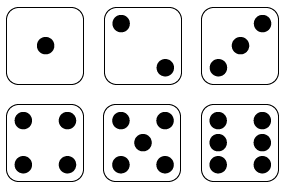 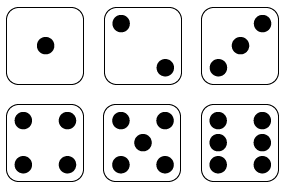 Rainbow Writing Unit 3 Week 3Trace the word with pencil, then write it three times with three different crayons!Sight Word Search and Graph Unit 3 Week 3Find it and circle it!Graph it!                                    group                     long                         more                      only                     our                     startedtoldmostfloatcoattoastgrowgrowmowshowJoetoebetter       started               begin                                      more                   long               group                                   group                    long                                                       our                         onlymore                    our                 started                    only              long                       started                             more                our                       more             our                                 started                                      only                     long                    our          started                     long                  group             started